Kit pro zavedení endovenózního katetru:Obsah sterilního balení: 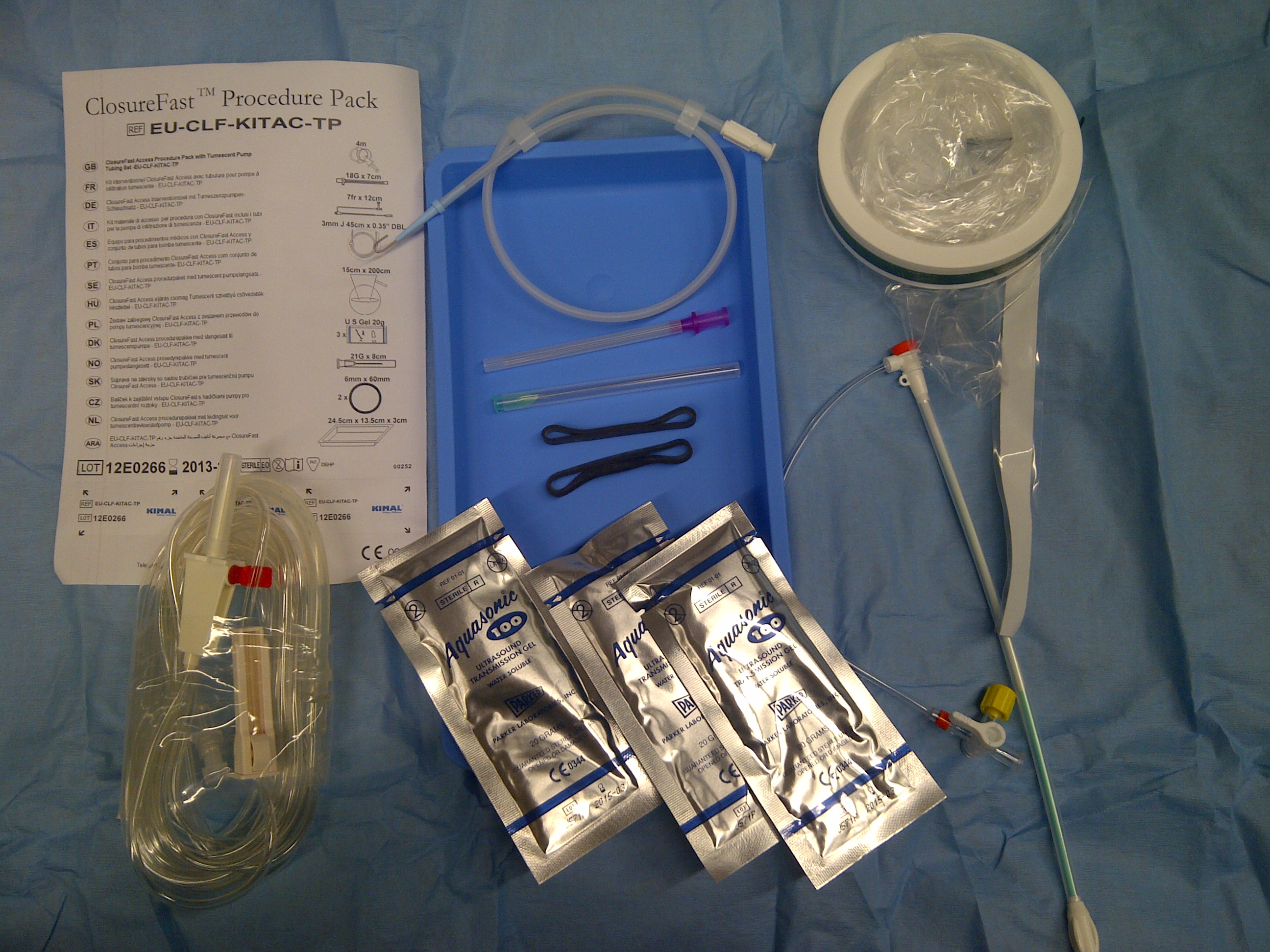 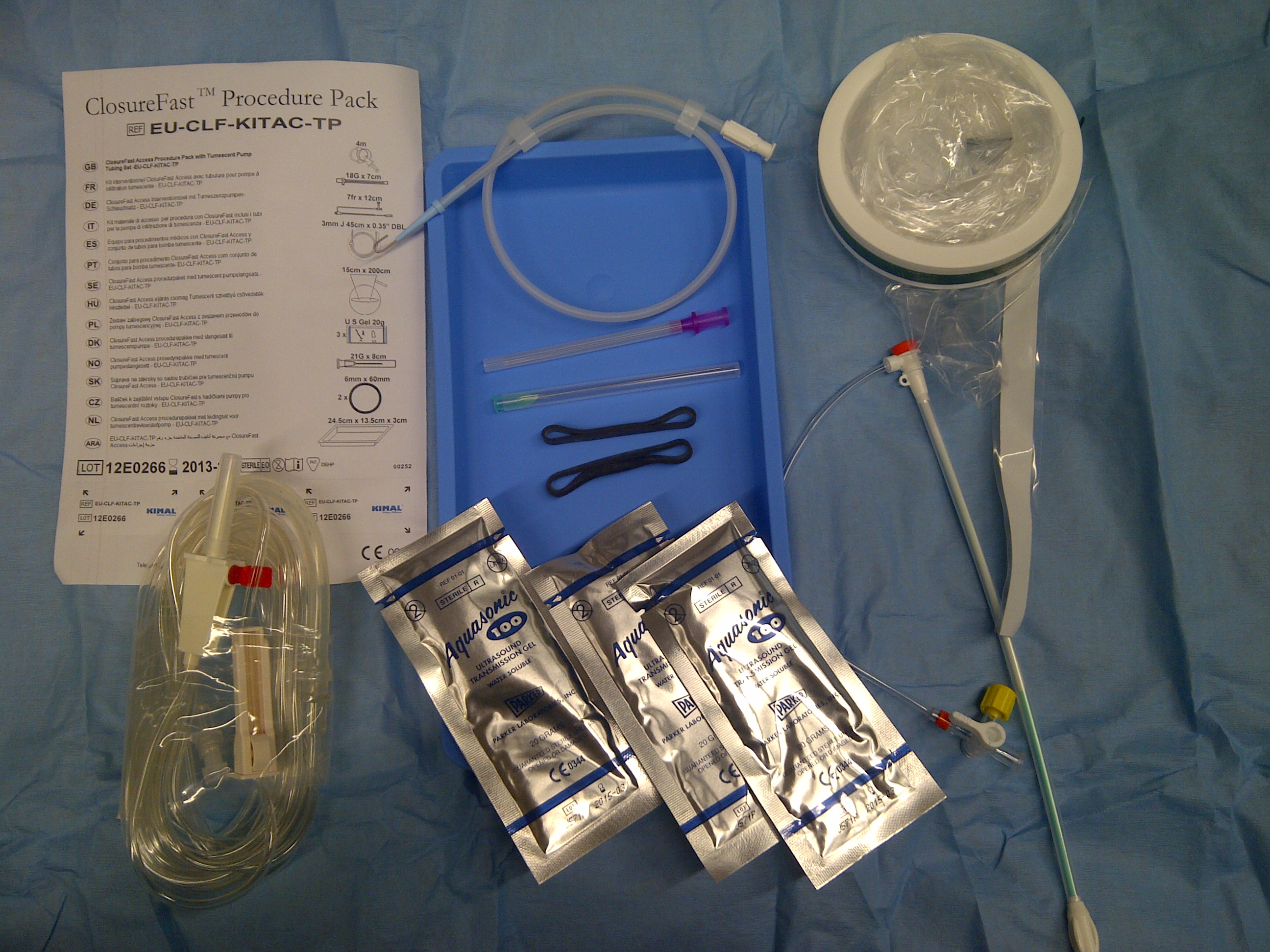 1x 4m dlouhý hadičkový set pro tumescentní 
pumpu Nouwag1x 18G x 7cm punkční jehla1x 7Fr x12 cm zaváděcí sheet1x 3mm J 45cm x 0.35” DBL vodící drát1x 15cm x 200cm, sterilní kryt na USG sondu3x 20g sterilní sonografický gel1x 21G x 8cm jehla pro tumescentní infiltraci 2x fixační gumička1x plastová miska Kód výrobkuPopisCena za kus bez DPHEU-CLF-KITAC-TPKit pro zavedení endovenózního katetru